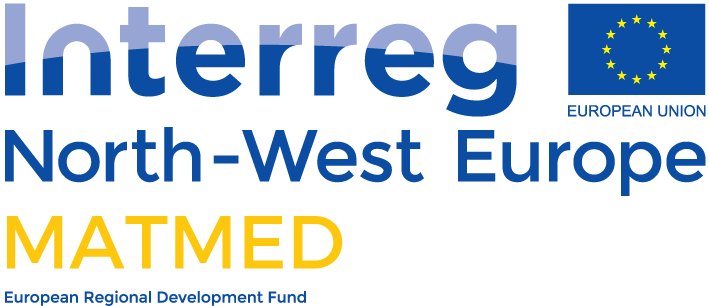 MATMED Open Innovation QuestionnaireMay 2021Questionnaire for clinicians: What is your clinical challenge?Please indicate your name, position, and hospital/organisation you are working in.What challenge are you experiencing in your clinical setting, for which there is currently no solution? Can a company help you with a product/service? How often do you experience this unmet need? For example, daily / weekly / monthly / yearly?Is this a general, common need in your clinical field? Do you know (approx.) how many clinicians in your country/in the EU would benefit from a solution to this issue?Did this challenge appear with Covid-19? Or has it changed/worsened because of the pandemic in any way? If so, how?Would you be interested to present this challenge to a pool of medical companies, to find the best solution to this need? YES/NODo you have other clinical challenges that you would like us to find a solution to, in our international industrial network?Do you know of other colleagues that might have other relevant challenges? Feel free to share their names/contact details here!Thank you!The MATMED team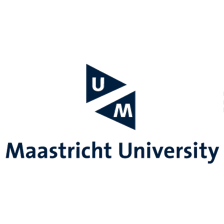 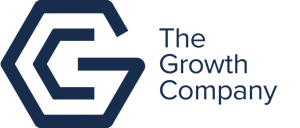 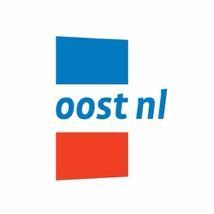 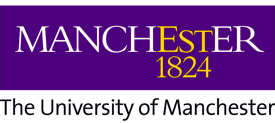 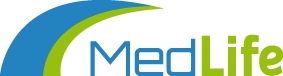 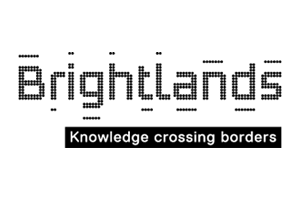 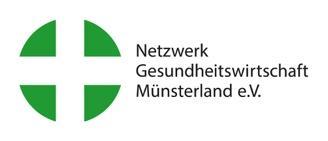 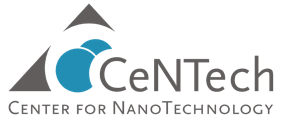 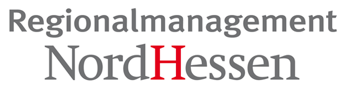 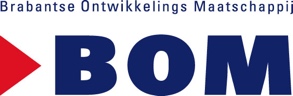 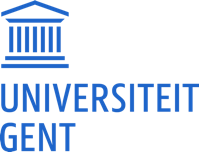 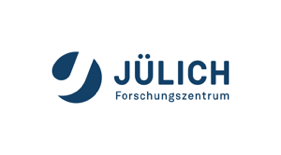 